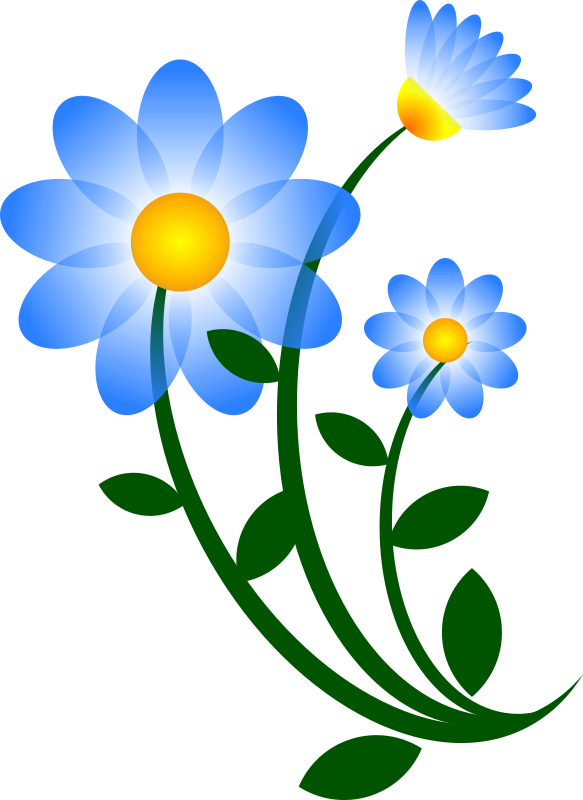 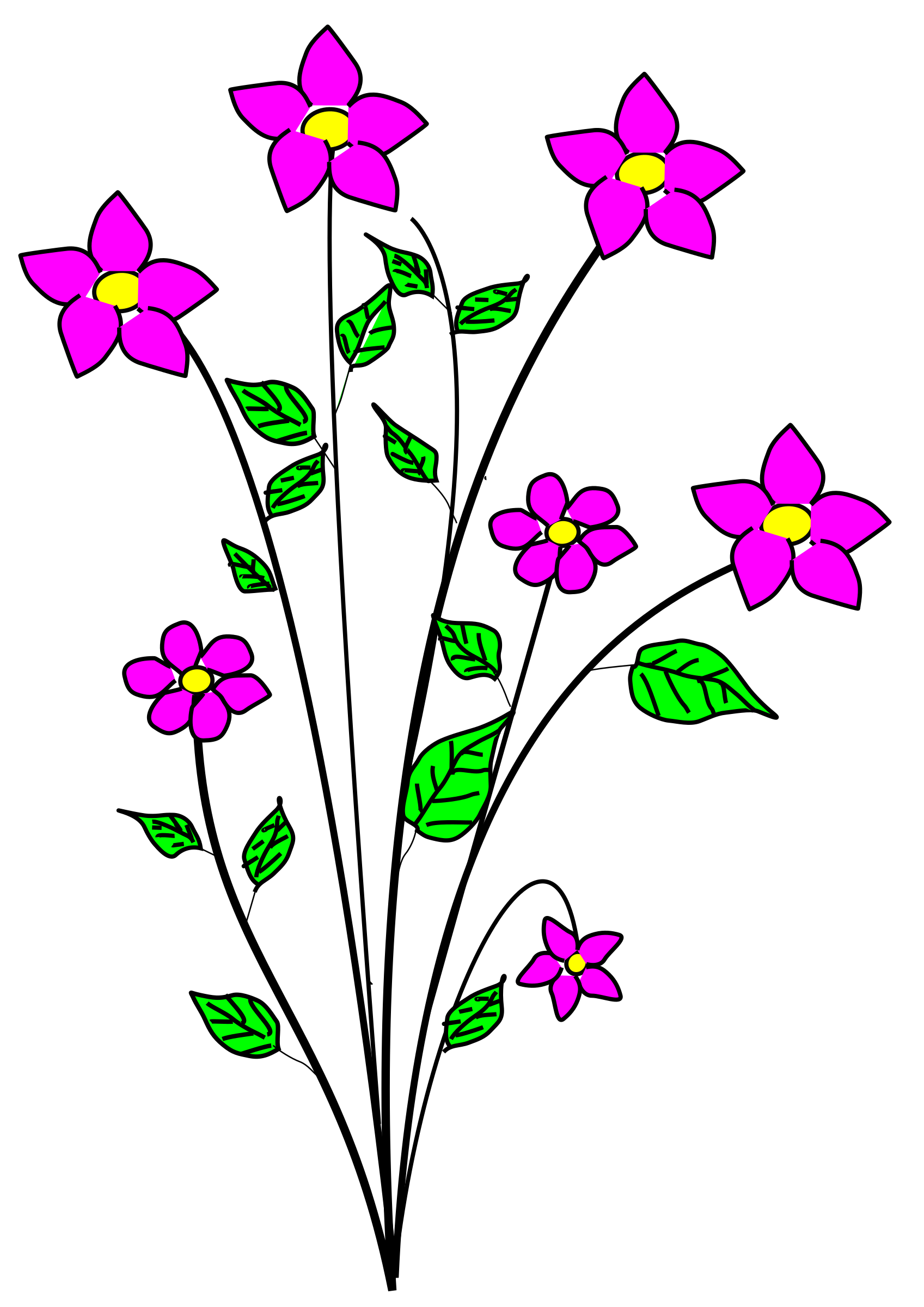 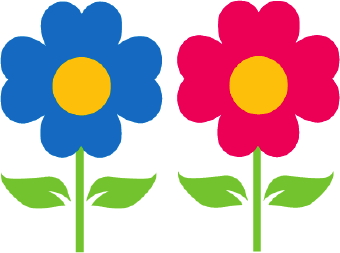 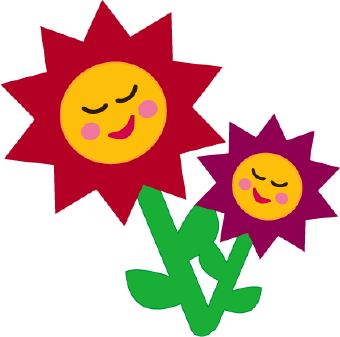 ~ ORDER YOUR LUNCH TODAY ~~ WEST SENECA SENOR CENTER 675-9288 ~ MondayTuesdayWednesdayThursdayFriday2   DYNGUS DAY34  ENTRÉE SALAD56Cabbage Roll with Savory    Sauce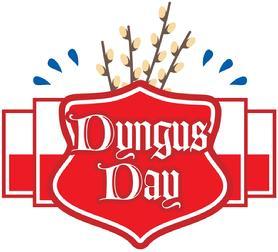 Mashed Potatoes Carrots                      Ice Cream (723)Breaded Chicken Breast with Mushroom GravyButternut SquashGreen Beans w/ Red PepperDiced Pears (680)            Julienne Salad               with Dressing                                          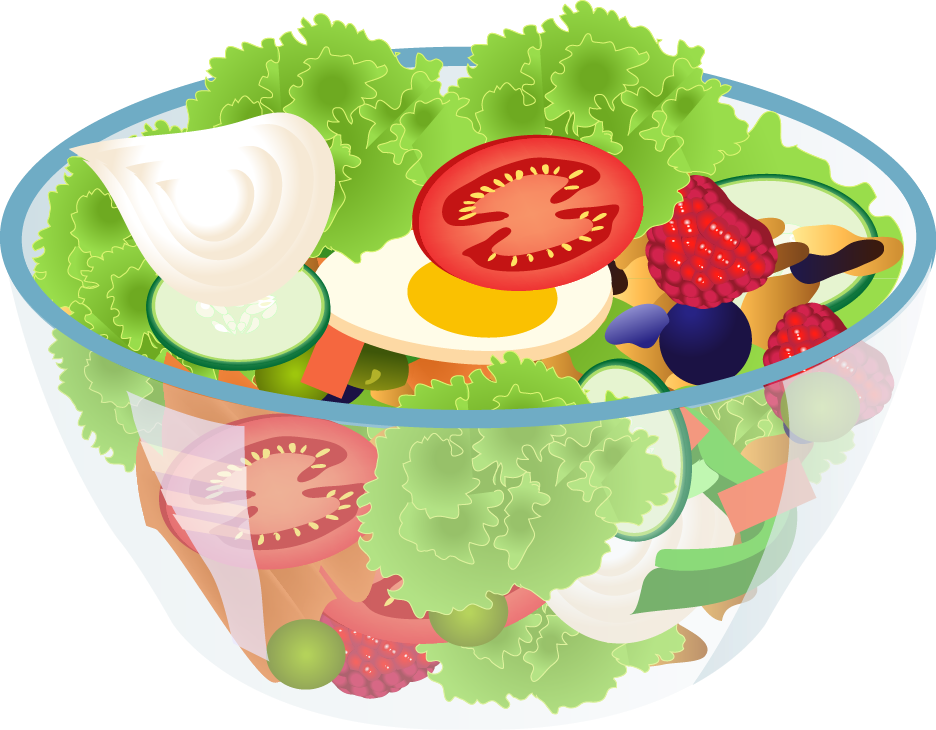                Rye Bread                             Fresh Banana	(819)Breaded Boneless Pork Chop with GravyScalloped PotatoesCottage Mixed VegetablesAmbrosia (903)Hamburger with Onion GravyOven Browned Potatoes with Peppers & OnionsSeasoned SpinachGelatin with Fruit (876)910    Chef Side Salad11   12   13BBQ Pulled PorkSeasoned Home FriesRomano Vegetable Blend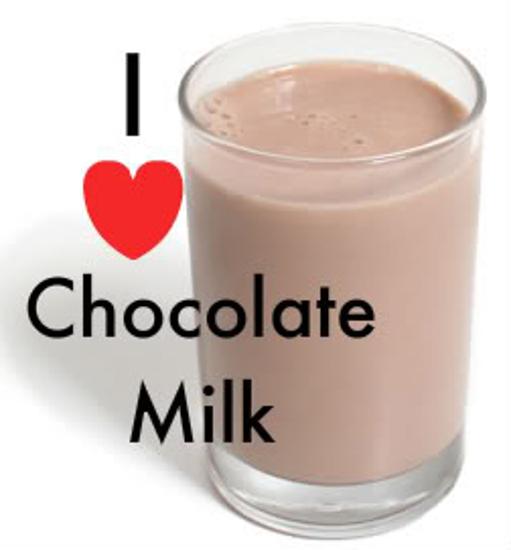     Fresh Orange       Chocolate Milk (854)Penne Pasta with Meatballs and Tomato SaucePeasChef Salad with DressingTropical Fruit(902)Breaded Chicken Breast with Herb GravyMashed Sweet PotatoesCauliflowerChocolate Chip Cookies(934)Meatloaf with Onion GravyMashed PotatoesFiesta CornOrange Pineapple Velvet(937)Breaded Fish with Tartar SauceBroccoli Cheese Rice CasseroleCarrotsApple JuiceFrosted Brownie (869)1617181920Boneless Chicken Breast with GravyCheesy Mashed PotatoesPeasButterscotch Pudding(657)Veal Parmesan with Tomato Sauce over Penne PastaApple JuiceSeasoned SpinachCarnival Sugar Cookies(972)Ham Steak with Maple GlazeMashed Sweet PotatoesGreen Beans with Red PepperGelatin with Fruit(689)Hot Dog with Chili SauceMacaroni & CheeseCalifornia Blend VegetablesPineapple Tidbits(860)Breaded Boneless Pork Chop with GravyMashed Lyonnaise PotatoesBroccoliFresh Banana(696)232425    Chef Side Salad26    27  ENTRÉE SALADSwedish Meatballs over Cavatappi PastaBrussels SproutsCornChocolate Pudding(785)Breaded Chicken Breast with GravyMashed Sweet PotatoesGreen BeansTropical Fruit(756)Lasagna Roll with Tomato Meat Sauce & Mozzarella CheeseCauliflowerChef Salad with DressingStrawberry Bavarian (968)Turkey with Stuffing & GravySour Cream & Chive Mashed Potatoes CarrotsLemon Cake with Frosting (808)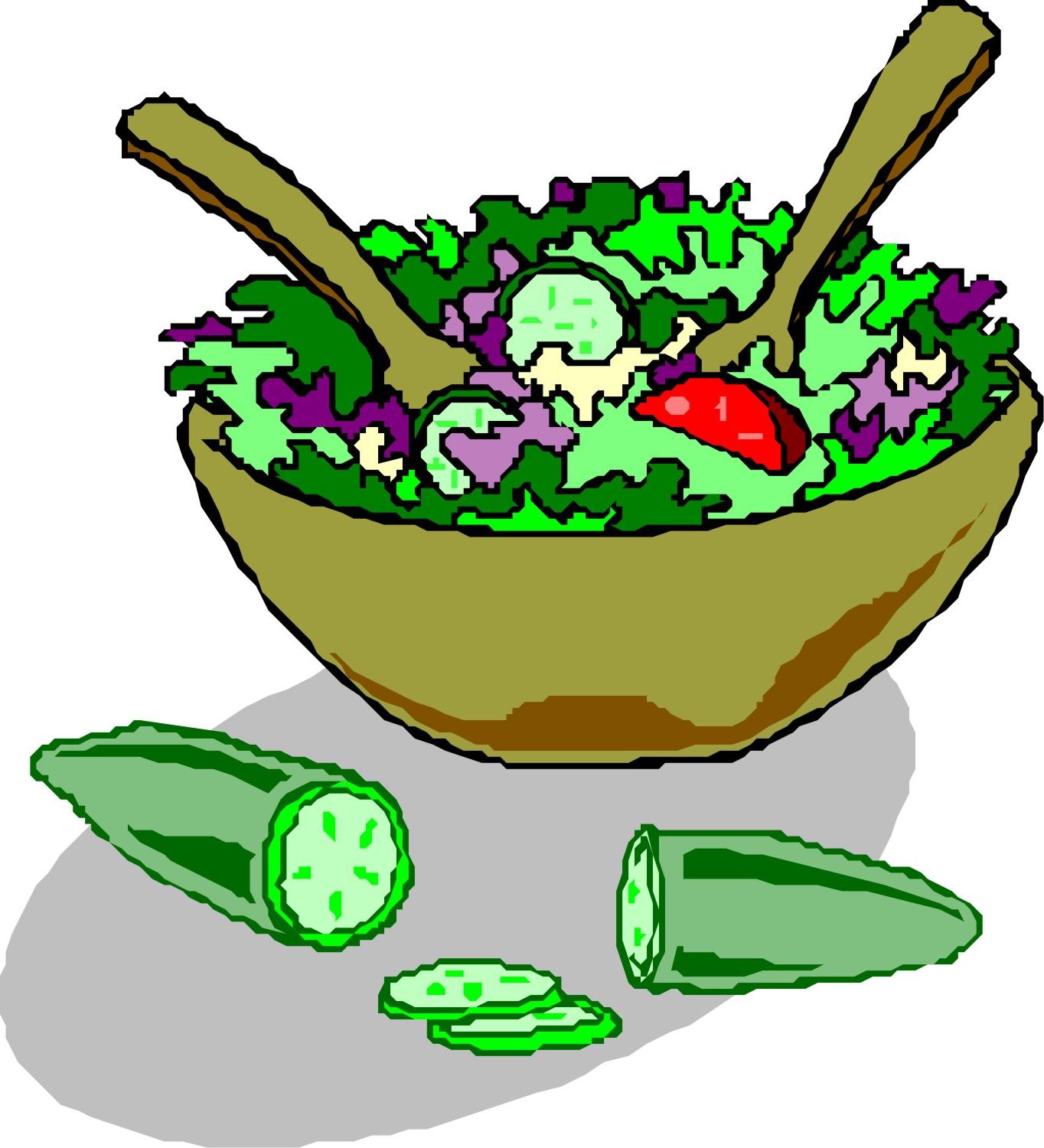            Julienne Salad              with Dressing          Wheat Dinner Roll            Fresh Orange(795)301    Chef Side Salad234Beef Pepper Steak over RiceGreen Beans with Red PepperCarrotsFruit Delight Cookie
(653)Stuffed Shells with Tomato SauceSeasoned SpinachChef Salad with DressingPineapple Tidbits(988)Boneless Chicken Breast with GravyMashed Sweet PotatoesMixed VegetablesFresh BananaChocolate Milk (702)  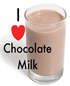 Hot Roast Beef Sandwich on a Bun with GravyGarlic Mashed PotatoesStewed TomatoesSugar Cookies(813)Ham & Cheese Strata with White Cheese SauceScalloped Apples & CranberriesBroccoliAmbrosia(947)